Сведения о качестве, технических характеристиках товара, его безопасности, функциональных характеристиках (потребительских свойствах) товара, размере, упаковке, отгрузке товара и иные сведения о товаре, представление которых предусмотрено документацией об аукционе в электронной форме.Примечание для Заказчика: в случае, если участником не добавлена фраза (пример) : «для типа 1: «2»; для типа 2: «3» при требовании заказчиком перечисления параметров материала, считать значения параметра относящемуся ко всем типам, размерам  и т.д.Страна происхождения всех материалов – Россия.Страна происхождения всех материалов – Россия.№ п/пНаименование товараУказание на товарный знак (его словесное обозначение) (при наличии), знак обслуживания (при наличии), фирменное наименование (при наличии), патенты (при наличии), полезные модели (при наличии), промышленные образцы (при наличии), наименование страны происхождения товараТехнические характеристикиТехнические характеристикиТехнические характеристикиЕд. измеренияСведения о сертификации№ п/пНаименование товараУказание на товарный знак (его словесное обозначение) (при наличии), знак обслуживания (при наличии), фирменное наименование (при наличии), патенты (при наличии), полезные модели (при наличии), промышленные образцы (при наличии), наименование страны происхождения товараТребуемый показательТребуемое значениеЗначение, предлагаемое участником закупкиЕд. измеренияСведения о сертификации1Растворы строительные, ГОСТ 28013-98Наибольшая крупность зерен заполнителядолжна не быть > 2.51,25мм1Растворы строительные, ГОСТ 28013-98Норма подвижности по погружению конусадолжна быть от 4 до 128см1Растворы строительные, ГОСТ 28013-98Вяжущие материалыизвесть строительная, портландцемент; известь строительная, шлакопортландцемент; известь строительная, цементы пуццолановые, цементы сульфатостойкие; цементы для строительных растворов, известь строительнаяизвесть строительная, портландцемент1Растворы строительные, ГОСТ 28013-98По средней плотности растворыдолжны быть тяжелые; легкиетяжелые1Растворы строительные, ГОСТ 28013-98Содержание золы-уносадолжно быть до 20*18% массы цемента1Растворы строительные, ГОСТ 28013-98Погрешность дозирования для вяжущих материалов, заполнителей, воды и добавок ±2±2 для заполнителей, ±1 для вяжуших материалов, воды и добавок%1Растворы строительные, ГОСТ 28013-98Марка по прочности растворов на сжатие в проектном возрастедолжна быть М75М751Растворы строительные, ГОСТ 28013-98Расслаиваемость свежеприготовленных смесейдолжна быть до 108%1Растворы строительные, ГОСТ 28013-98Дозирование сыпучих исходных материалов и жидких составляющих для растворных смесейдолжно быть по массе, по объему; по массепо массе для сыпучих,  по объему для жидких1Растворы строительные, ГОСТ 28013-98Марка по подвижностидолжна быть Пк3; Пк2Пк21Растворы строительные, ГОСТ 28013-98Заполнителидолжны быть песок для строительных работ; песок из шлаков тепловых электростанций; золы-уноса, пористые пескизолы-уноса, пористые пески1Растворы строительные, ГОСТ 28013-98Водоудерживающая способность растворных смесейдолжна быть не менее 9094%1Растворы строительные, ГОСТ 28013-98Основное назначениедолжны быть штукатурные накрывочного слоя; штукатурные (кроме накрывочного слоя)штукатурные накрывочного слоя1Растворы строительные, ГОСТ 28013-98При подогреве заполнителей их температура в зависимости от применяемого вяжущегодолжна быть до 4038°С1Растворы строительные, ГОСТ 28013-98Растворы по применяемым вяжущимдолжны быть сложныесложные1Растворы строительные, ГОСТ 28013-98Отклонение средней плотности раствора в сторону увеличениядопускается не более 108%1Растворы строительные, ГОСТ 28013-98Марка по морозостойкости растворовдолжна быть F100, F200F100 и F2002Диск отрезнойМаксимальная частота вращениядолжна быть до 80006600об/мин2Диск отрезнойМассане должна быть более 0.750,75кг2Диск отрезнойДиаметр дискадолжен быть не более 300 но не менее 230230мм2Диск отрезнойВысота сегментадолжна быть от 67мм2Диск отрезнойРежущий материалдолжен быть синтетический алмазсинтетический алмаз2Диск отрезнойОбрабатываемый материалдолжен быть бетон, гранит, каменьбетон, гранит, камень2Диск отрезнойНазначениедолжен быть предназначен для использования в шлифовальной машине, для сухой резки строительных материаловпредназначен для использования в шлифовальной машине, для сухой резки строительных материалов2Диск отрезнойВнутренний диаметрдолжен быть не менее 2222,2мм2Диск отрезнойТолщина дискане должна быть < 23мм2Диск отрезнойКоличество сегментовдолжно быть до 24163Андезитовая мукаЗерновой состав: остаток на сите зерен размером 0.063 ммдолжно быть ≤ 4037% по массе3Андезитовая мукаКислотостойкость в соляной кислотедолжен быть не менее 9090%3Андезитовая мукаКислотостойкость в серной кислотене должен быть ≤ 9597%3Андезитовая мукаНазначениедолжен быть наполнителем в кислотоупорной замазке, которая служит для заделки швов при укладке плит, устранении трещин и пробоинЯвляется наполнителем в кислотоупорной замазке, которая служит для заделки швов при укладке плит, устранении трещин и пробоин3Андезитовая мукаЗерновой состав: остаток на сите зерен размером 1.6 ммдолжно быть до 0.50,4% по массе4Гвозди строительные, ГОСТ 4028-63Длина гвоздя lдолжна быть от 12* до 40*12 для d=0,8;16 для d=1;32 для d=1,4;мм4Гвозди строительные, ГОСТ 4028-63Чертеж гвоздя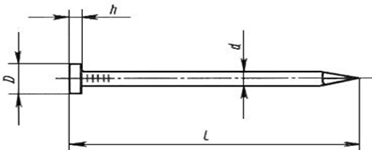 для всех типоразмеров4Гвозди строительные, ГОСТ 4028-63Условный диаметр стержня dдолжен быть 0.8, 1.0, 1.4; 1.2, 1.60.8 и 1.0 и 1.4мм4Гвозди строительные, ГОСТ 4028-63Форма головкидолжна быть плоскаяПлоская для всех типоразмеров4Гвозди строительные, ГОСТ 4028-63Диаметр головки Dне должен быть ≤ 1.61,7 для d=0,8;2 для d=1;2,8 для d=1,4;По ГОСТ 4028-63 диаметр головки равен min 2d, поэтому участник вправе предложить значение, большее 2dмм4Гвозди строительные, ГОСТ 4028-63Размер hне должен быть < 0.480,48 для d=0,8;0,6 для d=1;0,84 для d=1,4;мм5Мастика герметизирующая нетвердеющая строительная, ГОСТ 14791-79Стекание мастики при 70 °С (теплостойкость)должна не быть > 2.0Высшая категория: 0,5, первая категория: 1,8мм5Мастика герметизирующая нетвердеющая строительная, ГОСТ 14791-79Консистенциядолжна быть от 910 для обеих категорий качествамм5Мастика герметизирующая нетвердеющая строительная, ГОСТ 14791-79Описаниедолжна представлять собой вязкую однородную массуПредставляет собой вязкую однородную массу для обеих категорий качества5Мастика герметизирующая нетвердеющая строительная, ГОСТ 14791-79Категория качествадолжна быть первая и высшаяпервая и высшая5Мастика герметизирующая нетвердеющая строительная, ГОСТ 14791-79Относительное удлинение при температуре минус 50 °Сдолжно быть от 7.08 для обеих категорий качества%5Мастика герметизирующая нетвердеющая строительная, ГОСТ 14791-79Характер разрушениядолжен быть когезионныйКогезионный для обеих категорий качества5Мастика герметизирующая нетвердеющая строительная, ГОСТ 14791-79Водопоглощениедолжно быть менее 0.4Высшая категория: 0,1, первая категория: 0,3%5Мастика герметизирующая нетвердеющая строительная, ГОСТ 14791-79Предел прочности при растяжениидолжен быть до 0.15Высшей категории: 0,12, первой категории: 0,09кгс/см25Мастика герметизирующая нетвердеющая строительная, ГОСТ 14791-79Относительное удлинение при максимальной нагрузкедолжно не быть ≤38Для высшей категории: 45, для первой категории: 40%6 Пиломатериалы хвойных пород (доски) , ГОСТ 8486-86, ГОСТ 24454-80, ГОСТ 18288-87Предельные отклонения от номинальных размеров по ширине±3.0±3.0мм6 Пиломатериалы хвойных пород (доски) , ГОСТ 8486-86, ГОСТ 24454-80, ГОСТ 18288-87Сучки частично сросшиеся и несросшиеся: пластевые и ребровые (на любом однометровом участке длины на каждой из сторон)должно быть не более 336 Пиломатериалы хвойных пород (доски) , ГОСТ 8486-86, ГОСТ 24454-80, ГОСТ 18288-87Параметр шероховатости поверхности пиломатериалов Rmmaxдолжен быть не более 12501250мкм6 Пиломатериалы хвойных пород (доски) , ГОСТ 8486-86, ГОСТ 24454-80, ГОСТ 18288-87Влажность материаладолжна быть не более 3020%6 Пиломатериалы хвойных пород (доски) , ГОСТ 8486-86, ГОСТ 24454-80, ГОСТ 18288-87Длинадолжна быть от 4 до 6.55м6 Пиломатериалы хвойных пород (доски) , ГОСТ 8486-86, ГОСТ 24454-80, ГОСТ 18288-87Порода древесиныдолжна быть сосна или ельсосна6 Пиломатериалы хвойных пород (доски) , ГОСТ 8486-86, ГОСТ 24454-80, ГОСТ 18288-87Ширинадолжна быть от 150 до 250225мм6 Пиломатериалы хвойных пород (доски) , ГОСТ 8486-86, ГОСТ 24454-80, ГОСТ 18288-87Биологические повреждения: червоточина (на любом однометровом участке длины)должна быть не более 226 Пиломатериалы хвойных пород (доски) , ГОСТ 8486-86, ГОСТ 24454-80, ГОСТ 18288-87Сортдолжен быть 226 Пиломатериалы хвойных пород (доски) , ГОСТ 8486-86, ГОСТ 24454-80, ГОСТ 18288-87Трещины: пластевые сквозные, в том числе выходящие на торец, длинойдолжны быть до 200150мм6 Пиломатериалы хвойных пород (доски) , ГОСТ 8486-86, ГОСТ 24454-80, ГОСТ 18288-87Пиломатериалдолжен быть сырой или сухойсухой6 Пиломатериалы хвойных пород (доски) , ГОСТ 8486-86, ГОСТ 24454-80, ГОСТ 18288-87Толщинадолжна быть 32; 2532мм6 Пиломатериалы хвойных пород (доски) , ГОСТ 8486-86, ГОСТ 24454-80, ГОСТ 18288-87Покоробленность продольная по пласти и кромке, крыловатость (стрела прогиба в долях длины пиломатериала)должно быть не более 0.20,2%6 Пиломатериалы хвойных пород (доски) , ГОСТ 8486-86, ГОСТ 24454-80, ГОСТ 18288-87Пиломатериалы по видам обработкидолжны быть обрезныеобрезные6 Пиломатериалы хвойных пород (доски) , ГОСТ 8486-86, ГОСТ 24454-80, ГОСТ 18288-87Предельные отклонения от номинальных размеров по толщине±1.0±1.0мм7Сталь тонколистовая оцинкованная, ГОСТ 14918-80 Назначение 
 для холодной штамповки или для холодного профилированиядля холодной штамповки (ХШ)7Сталь тонколистовая оцинкованная, ГОСТ 14918-80Толщина проката 
 должна быть 0.50,5мм7Сталь тонколистовая оцинкованная, ГОСТ 14918-80 По равномерности толщины цинкового покрытия сталь 
 должна быть НР или УРНР7Сталь тонколистовая оцинкованная, ГОСТ 14918-80 Относительное удлинение δ4, при L0=80 мм 
 должно быть не менее 2127 (По ГОСТ 14918-80  для оцинкованной стали группы ХШ высшей категории качества величина относительного удлинения должна быть на 1 ед. больше норм табл. 1б)%7Сталь тонколистовая оцинкованная, ГОСТ 14918-80Временное сопротивление разрыву 
 должно быть от 255* до 490*; не нормируется300МПа7Сталь тонколистовая оцинкованная, ГОСТ 14918-80 Глубина сферической лунки 
 не должна быть менее 7.1; не нормируется8,7 (По ГОСТ 14918-80 для оцинкованной стали группы ХШ высшей категории качества глубина сферической лунки должна быть на 0,2 мм больше норм табл. 1в.)мм7Сталь тонколистовая оцинкованная, ГОСТ 14918-80Марка стали 
 должно быть 08кп или 08пс08кп7Сталь тонколистовая оцинкованная, ГОСТ 14918-80 Категория качества 
 должно быть высшей категории качествавысшей категории качества7Сталь тонколистовая оцинкованная, ГОСТ 14918-80 Толщина покрытия 
 должна быть от 18 до 40*22мкм7Сталь тонколистовая оцинкованная, ГОСТ 14918-80 Класс толщины покрытия 
 должен быть 117Сталь тонколистовая оцинкованная, ГОСТ 14918-80 Марка цинка 
 должна быть Ц0 или Ц1Ц17Сталь тонколистовая оцинкованная, ГОСТ 14918-80 Количество перегибов без излома оцинкованной стали 
 должно быть 8; не нормируетсяДля ХШ не нормируется7Сталь тонколистовая оцинкованная, ГОСТ 14918-80 Масса 1 м2 слоя покрытия, нанесенного с двух сторон 
 должна быть более 258 но не более 570500г7Сталь тонколистовая оцинкованная, ГОСТ 14918-80Предел текучести 
 должен быть от 230 или не нормируетсяДля ХШ не нормируетсяМПа7Сталь тонколистовая оцинкованная, ГОСТ 14918-80Способность к вытяжке 
 должна быть ВГ; Н; не нормируетсяВГ8Уголь древесный, ГОСТ 7657-84Класс опасностидолжен быть 44 для обоих сортов8Уголь древесный, ГОСТ 7657-84Масса 1 дм3 углядолжна быть не менее 215215 для обоих сортовг8Уголь древесный, ГОСТ 7657-84Массовая доля головнейдолжна быть не более 2, не допускаетсядля первого сорта 1, для  высшего сорта отсутствует%8Уголь древесный, ГОСТ 7657-84Массовая доля угля с зернами в местах погрузки: размером менее 12 ммдолжна быть не более 55 для обоих сортов%8Уголь древесный, ГОСТ 7657-84Массовая доля нелетучего углеродане должно быть < 7890 для высшего сорта, 79 для первого сорта%8Уголь древесный, ГОСТ 7657-84Угольдолжен быть получаемый при пиролизе древесины пород группы 1получаемый при пиролизе древесины пород группы 1 для обоих сортов8Уголь древесный, ГОСТ 7657-84Минимальная температура самовоспламенениядолжна быть 340340 для обоих сортов°С8Уголь древесный, ГОСТ 7657-84Массовая доля золы, водыдолжна быть не > 3.0Золы: 2,5 для высшего сорта, 2,8 для первого сорта.  Воды: 2,9 для обоих сортов%8Уголь древесный, ГОСТ 7657-84Сортдолжен быть высший и первыйвысший и первый8Уголь древесный, ГОСТ 7657-84Массовая доля угля с зернами в местах погрузки: размером менее 25 ммдолжна быть до 54 для обоих сортов%9 Пиломатериалы хвойных пород (доски), ГОСТ 8486-86, ГОСТ 24454-80, ГОСТ 18288-87Биологические повреждения: червоточина (на любом однометровом участке длины)должна быть не более 229 Пиломатериалы хвойных пород (доски), ГОСТ 8486-86, ГОСТ 24454-80, ГОСТ 18288-87Параметр шероховатости поверхности пиломатериалов Rmmaxне должен быть > 12501200мкм9 Пиломатериалы хвойных пород (доски), ГОСТ 8486-86, ГОСТ 24454-80, ГОСТ 18288-87Толщинадолжно быть 40, 60; 50, 4440 и 60мм9 Пиломатериалы хвойных пород (доски), ГОСТ 8486-86, ГОСТ 24454-80, ГОСТ 18288-87Порода древесиныдолжна быть сосна или ельсосна9 Пиломатериалы хвойных пород (доски), ГОСТ 8486-86, ГОСТ 24454-80, ГОСТ 18288-87Покоробленность продольная по пласти и кромке, крыловатость (стрела прогиба в долях длины пиломатериала)должно быть не более 0.20,2%9 Пиломатериалы хвойных пород (доски), ГОСТ 8486-86, ГОСТ 24454-80, ГОСТ 18288-87Предельные отклонения от номинальных размеров по толщине±2.0±2.0мм9 Пиломатериалы хвойных пород (доски), ГОСТ 8486-86, ГОСТ 24454-80, ГОСТ 18288-87Ширинадолжна быть от 200225мм9 Пиломатериалы хвойных пород (доски), ГОСТ 8486-86, ГОСТ 24454-80, ГОСТ 18288-87Трещины: пластевые сквозные, в том числе выходящие на торец, длинойдолжны быть до 200150мм9 Пиломатериалы хвойных пород (доски), ГОСТ 8486-86, ГОСТ 24454-80, ГОСТ 18288-87Пиломатериалдолжен быть сырой или сухойсухой9 Пиломатериалы хвойных пород (доски), ГОСТ 8486-86, ГОСТ 24454-80, ГОСТ 18288-87Сортдолжен быть 229 Пиломатериалы хвойных пород (доски), ГОСТ 8486-86, ГОСТ 24454-80, ГОСТ 18288-87Длинадолжна быть 5.5; 4.05,5м9 Пиломатериалы хвойных пород (доски), ГОСТ 8486-86, ГОСТ 24454-80, ГОСТ 18288-87Предельные отклонения от номинальных размеров по ширине±3.0±3.0мм9 Пиломатериалы хвойных пород (доски), ГОСТ 8486-86, ГОСТ 24454-80, ГОСТ 18288-87Сучки частично сросшиеся и несросшиеся: пластевые и ребровые (на любом однометровом участке длины на каждой из сторон)должно быть не > 339 Пиломатериалы хвойных пород (доски), ГОСТ 8486-86, ГОСТ 24454-80, ГОСТ 18288-87Пиломатериалы по видам обработкидолжны быть обрезныеобрезные9 Пиломатериалы хвойных пород (доски), ГОСТ 8486-86, ГОСТ 24454-80, ГОСТ 18288-87Влажность материаладолжна быть не более 3020%10Растворы строительные, ГОСТ 28013-98Заполнителидолжны быть песок для строительных работ, золы-уноса; пористые пески; песок из шлаков тепловых электростанций; песок из шлаков черной, цветной металлургиипесок для строительных работ, золы-уноса10Растворы строительные, ГОСТ 28013-98По средней плотности растворыдолжны быть тяжелые; легкиетяжелые10Растворы строительные, ГОСТ 28013-98Основное назначениедолжны быть кладочныекладочные10Растворы строительные, ГОСТ 28013-98При подогреве заполнителей их температура в зависимости от применяемого вяжущегодолжна быть до 4038°С10Растворы строительные, ГОСТ 28013-98Марка по подвижностидолжна быть Пк1; Пк2; Пк3; Пк4Пк210Растворы строительные, ГОСТ 28013-98Марка морозостойкости растворовдолжна быть F75F7510Растворы строительные, ГОСТ 28013-98Растворы по применяемым вяжущимдолжны быть сложныесложные10Растворы строительные, ГОСТ 28013-98Вяжущие материалыизвесть строительная, портландцемент; известь строительная, шлакопортландцемент; известь строительная, цементы пуццолановые, цементы сульфатостойкие; цементы для строительных растворов, известь строительнаяизвесть строительная, портландцемент10Растворы строительные, ГОСТ 28013-98Норма подвижности по погружению конусадолжна быть от 1* до 147см10Растворы строительные, ГОСТ 28013-98Марка прочности растворов на сжатие в проектном возрастедолжна быть М75М7510Растворы строительные, ГОСТ 28013-98Погрешность дозирования для вяжущих материалов, заполнителей, воды и добавок ±2±2 для заполнителей, ±1 для вяжуших материалов, воды и добавок%10Растворы строительные, ГОСТ 28013-98Содержание золы-уносадолжно быть до 2018% массы цемента10Растворы строительные, ГОСТ 28013-98Наибольшая крупность зерен заполнителядолжна быть до 52,5мм10Растворы строительные, ГОСТ 28013-98Водоудерживающая способность растворных смесейдолжна быть от 9094%10Растворы строительные, ГОСТ 28013-98Отклонение средней плотности раствора в сторону увеличениядопускается до 108%10Растворы строительные, ГОСТ 28013-98Дозирование сыпучих исходных материалов и жидких составляющих для растворных смесейдолжно быть по массе, по объему; по массепо массе для сыпучих,  по объему для жидких10Растворы строительные, ГОСТ 28013-98Средняя плотность затвердевших растворов в проектном возрастедолжно быть не менее 14501600кг/м310Растворы строительные, ГОСТ 28013-98Расслаиваемость свежеприготовленных смесейне должна быть более или равно 108%11Сталь тонколистовая оцинкованная, ГОСТ 14918-80Способность к вытяжке 
 должна быть ВГ; Н; не нормируетсяДля ХП не нормируется11Сталь тонколистовая оцинкованная, ГОСТ 14918-80 Марка цинка 
 должна быть Ц0 или Ц1Ц011Сталь тонколистовая оцинкованная, ГОСТ 14918-80Предел текучести 
 должен быть от 230 или не нормируется250МПа11Сталь тонколистовая оцинкованная, ГОСТ 14918-80 Относительное удлинение δ4, при L0=80 мм 
 должно быть не менее 2121%11Сталь тонколистовая оцинкованная, ГОСТ 14918-80 Количество перегибов без излома оцинкованной стали 
 должно быть 8; не нормируется811Сталь тонколистовая оцинкованная, ГОСТ 14918-80Марка стали 
 должно быть 08кп или 08пс08пс11Сталь тонколистовая оцинкованная, ГОСТ 14918-80 По равномерности толщины цинкового покрытия сталь 
 должна быть НР или УРНР11Сталь тонколистовая оцинкованная, ГОСТ 14918-80 Глубина сферической лунки 
 не должна быть менее 7.1; не нормируетсяДля ХП не нормируетсямм11Сталь тонколистовая оцинкованная, ГОСТ 14918-80 Категория качества 
 должно быть высшей категории качествавысшей категории качества11Сталь тонколистовая оцинкованная, ГОСТ 14918-80 Назначение 
 для холодной штамповки; для холодного профилированиядля холодного профилирования (ХП)11Сталь тонколистовая оцинкованная, ГОСТ 14918-80 Класс толщины покрытия 
 должен быть повышенный, 2Повышенный и 211Сталь тонколистовая оцинкованная, ГОСТ 14918-80Временное сопротивление разрыву 
 должно быть от 255* до 490*; не нормируетсяДля ХП не нормируетсяМПа11Сталь тонколистовая оцинкованная, ГОСТ 14918-80 Масса 1 м2 слоя покрытия, нанесенного с двух сторон должна быть до 258, от 5702 класс: 250Повышенный класс: 850г11Сталь тонколистовая оцинкованная, ГОСТ 14918-80 Толщина покрытия должна быть до 18, от 402 класс: 17Повышенный класс: 50мкм11Сталь тонколистовая оцинкованная, ГОСТ 14918-80Толщина проката 
 должна быть 0.50.5мм12Бруски карборундовыеНазначениедолжен быть предназначен для заточки и доводки клинков из износостойких сталей и твердых сплавовпредназначен для заточки и доводки клинков из износостойких сталей и твердых сплавов12Бруски карборундовыеАбразивная способностьдолжна быть средняясредняя12Бруски карборундовыеСодержание карбида кремниядолжно быть от 9798%12Бруски карборундовыеМикротвердостьдолжна быть от  33003500кг/мм212Бруски карборундовыеМатериалдолжен быть карборундкарборунд12Бруски карборундовыеЦветдолжен быть зелёныйзелёный13Дюбели с  насаженными шайбамиДюбелидолжны быть термически обработанытермически обработаны13Дюбели с  насаженными шайбамиНа поверхности стрежня и острия дюбелядопускаются следы от зажимных плашекимеются следы от зажимных плашек13Дюбели с  насаженными шайбамиИскривление стержня дюбелядолжно не быть более 0.10.1мм13Дюбели с  насаженными шайбамиРазмер Sдолжен быть 1212мм13Дюбели с  насаженными шайбамиПоверхность шайбдолжна быть без трещин, надрывов, заусенцевбез трещин, надрывов, заусенцев13Дюбели с  насаженными шайбамиРазмер dдолжен быть 3.7; 4.53.7мм13Дюбели с  насаженными шайбамиРазмер Dдолжен быть не менее 8 но не более 108мм13Дюбели с  насаженными шайбамиНазначениедолжны применяться для пристрелки металлических элементов конструкций зданий и сооружений в качестве детали соединенияприменяются для пристрелки металлических элементов конструкций зданий и сооружений в качестве детали соединения13Дюбели с  насаженными шайбамиСхематическое изображение дюбеля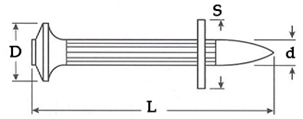 13Дюбели с  насаженными шайбамиМатериал дюбелядолжна быть стальсталь13Дюбели с  насаженными шайбамиУсилие сдвига шайбы относительно стержня дюбеля в сторону головкидолжно быть от 0.30,5кН13Дюбели с  насаженными шайбамиРазмер Lдолжен быть 30 или 40 и 5030мм14Вода для бетонов и строительных растворов, ГОСТ 23732-2011Кислотность pHдолжна быть ≤6514Вода для бетонов и строительных растворов, ГОСТ 23732-2011Содержание в воде свинца в расчете на Pb2+должно быть не более 10090мг/л14Вода для бетонов и строительных растворов, ГОСТ 23732-2011Содержание растворимых солейдолжно быть не более 350001000мг/л14Вода для бетонов и строительных растворов, ГОСТ 23732-2011Наличие нефтепродуктов, масел и жировдопускаются только следыИмеются только следы14Вода для бетонов и строительных растворов, ГОСТ 23732-2011Содержание в воде нитратов в расчете на NO-3, сахарадолжно быть не более 500NO-3500Сахар: 100мг/л14Вода для бетонов и строительных растворов, ГОСТ 23732-2011Содержание в воде цинка в расчете на Zn2+должно быть не более 100100мг/л14Вода для бетонов и строительных растворов, ГОСТ 23732-2011Содержание взвешенных частицдолжно быть не более 500200мг/л14Вода для бетонов и строительных растворов, ГОСТ 23732-2011Окисляемостьдолжна быть до 15 14мг/л14Вода для бетонов и строительных растворов, ГОСТ 23732-2011Содержание ионов SO2-4, Cl-должно быть не более 2700SO2-4: 500Cl-: 500мг/л14Вода для бетонов и строительных растворов, ГОСТ 23732-2011Содержание в воде cульфидов в расчете на S2-должно не быть ≥10080мг/л14Вода для бетонов и строительных растворов, ГОСТ 23732-2011Окраскадолжна быть бесцветная или желтоватаябесцветная14Вода для бетонов и строительных растворов, ГОСТ 23732-2011Наличие поверхностно-активных веществ: стойкость пеныдолжна быть не более 2 2мин14Вода для бетонов и строительных растворов, ГОСТ 23732-2011Назначениедолжно быть для поливки наружных поверхностей бетонных конструкций, допускающих на поверхности появление выцветов, высолов; для поливки рабочих швов при перерывах в бетонировании, поверхностей стыков, подлежащих омоноличиванию для поливки рабочих швов при перерывах в бетонировании, поверхностей стыков, подлежащих омоноличиванию15Бумага оберточная, ГОСТ 8273-75Масса бумаги площадью 
1 м2не должна быть < 7075 для обеих марокг15Бумага оберточная, ГОСТ 8273-75Степень проклейкидолжна быть от 1.51,6 для обеих марокмм15Бумага оберточная, ГОСТ 8273-75Влажностьдолжна быть до 54 для обеих марок%15Бумага оберточная, ГОСТ 8273-75Назначениедолжна применяться для упаковывания промышленных изделий и иметь гладкость, отличную от гладкости другой бумаги оберточнойПрименяется для упаковывания промышленных изделий и имеет гладкость, отличную от гладкости другой бумаги оберточной15Бумага оберточная, ГОСТ 8273-75Маркадолжна быть В, О1В и О115Бумага оберточная, ГОСТ 8273-75Волокнадолжны быть естественного цвета; окрашеныестественного цвета для обеих марок15Бумага оберточная, ГОСТ 8273-75Гладкостьдолжна быть односторонняя или двусторонняяодносторонняя для обеих марок16Проволока стальная низкоуглеродистая (кровельная оцинкованная), ГОСТ 3282-74Точность изготовлениядолжна быть нормальная, повышеннаянормальная и повышенная16Проволока стальная низкоуглеродистая (кровельная оцинкованная), ГОСТ 3282-74Класс покрытиядолжен быть 1 и 21 и 216Проволока стальная низкоуглеродистая (кровельная оцинкованная), ГОСТ 3282-74На поверхности проволокине должно быть мест, не покрытых цинком, черных пятеннет мест, не покрытых цинком  и  нет черных пятен16Проволока стальная низкоуглеродистая (кровельная оцинкованная), ГОСТ 3282-74Поверхностная плотность цинкадолжна быть не менее 10, не нормируется1-й класс: 0.28: 10 0.35: 150.40: 151.2: 402-й класс:0.28: не нормируется 0.35: не нормируется0.40: не нормируется1.2: 75г/м216Проволока стальная низкоуглеродистая (кровельная оцинкованная), ГОСТ 3282-74Относительное удлинениедолжно быть от 12, не нормируетсяТермически обработанная:0.28: 13 0.35: 140.40: 151.2: 16Для термически необработанной проволоки по ГОСТ 3282-74 относительное удлинение не нормируется%16Проволока стальная низкоуглеродистая (кровельная оцинкованная), ГОСТ 3282-74Масса проволоки в мотке или на катушкедолжна быть не менее 0.3В мотке 0.28: 0,3 0.35: 0,30.40: 0,31.2: 2кг16Проволока стальная низкоуглеродистая (кровельная оцинкованная), ГОСТ 3282-74Группа по временному сопротивлению разрывудолжна быть I или II и не нормируетсятермически необработанная: Группа Iтермически обработанная: не нормируется; 16Проволока стальная низкоуглеродистая (кровельная оцинкованная), ГОСТ 3282-74Предельное отклонение по диаметрудолжно быть не менее -0.06Повышенной точности:0.28: -0,03 0.35: -0,030.40: -0,031.2: -0,05Нормальной точности:0.28: -0,03 0.35: -0,030.40: -0,041,2: - 0,06мм16Проволока стальная низкоуглеродистая (кровельная оцинкованная), ГОСТ 3282-74Проволока изготовленадолжна быть в мотках или на катушкахВ мотках16Проволока стальная низкоуглеродистая (кровельная оцинкованная), ГОСТ 3282-74Количество отрезков проволоки в мотке или на катушкедолжно быть от 1* до 3*116Проволока стальная низкоуглеродистая (кровельная оцинкованная), ГОСТ 3282-74Проволока по виду поверхностидолжна быть с покрытиемс покрытием16Проволока стальная низкоуглеродистая (кровельная оцинкованная), ГОСТ 3282-74Проволока по виду обработкидолжна быть термически обработанная, термически необработаннаятермически обработанная и термически необработанная16Проволока стальная низкоуглеродистая (кровельная оцинкованная), ГОСТ 3282-74Временное сопротивление разрывудолжно быть  от 340* до 1270*термически необработанная::0.28: 1000 0.35: 10000.40: 10001.2: 950термически обработанная: 0.28: 500 0.35: 5000.40: 5001.2: 500Н/мм216Проволока стальная низкоуглеродистая (кровельная оцинкованная), ГОСТ 3282-74Номинальный диаметрдолжен быть 0.28, 0.35, 0.40, 1.20.28 и  0.35 и 0.40 и 1.2мм17Сетка проволочная тканая, ГОСТ 3826-82Живое сечение сеткидолжно быть не менее 51.0 но не более 69.456,3%17Сетка проволочная тканая, ГОСТ 3826-82Группа по точности размера ячейки сеткидолжна быть 1 или 2117Сетка проволочная тканая, ГОСТ 3826-82Номер сеткидолжен быть не менее 5 но не > 8617Сетка проволочная тканая, ГОСТ 3826-82Допуск на ширину сетки±1.0±1.0%17Сетка проволочная тканая, ГОСТ 3826-82Масса 1 м2 сеткидолжна быть от 3.45* до 7.42*6,48кг17Сетка проволочная тканая, ГОСТ 3826-82Форма ячейки сеткидолжна быть квадратнаяквадратная17Сетка проволочная тканая, ГОСТ 3826-82Материал проволокидолжна быть низкоуглеродистая без покрытия; оцинкованнаянизкоуглеродистая без покрытия17Сетка проволочная тканая, ГОСТ 3826-82Сеткане должна иметь механических повреждений, перегибов, разорванных и сшитых местне имеет механических повреждений, перегибов, разорванных и сшитых мест17Сетка проволочная тканая, ГОСТ 3826-82Допускаемое число ячеек с максимально увеличенными размерами сторон в светудолжно быть от 6 или не нормируется7%17Сетка проволочная тканая, ГОСТ 3826-82Номинальный размер стороны ячейки в светудолжен быть не менее 5.00 но не более 8.006мм17Сетка проволочная тканая, ГОСТ 3826-82Номинальный диаметр проволокидолжен быть не менее 1.60 но не более 2.002мм17Сетка проволочная тканая, ГОСТ 3826-82Плотность сеткидолжна быть НН17Сетка проволочная тканая, ГОСТ 3826-82Ширина сеткидолжна быть 1500; 1800; 13001500мм17Сетка проволочная тканая, ГОСТ 3826-82Пропуск проволок в сеткене допускаетсяотсутствует17Сетка проволочная тканая, ГОСТ 3826-82Допускаемое отклонение от номинального размера для среднего арифметического размера стороны ячейки в свету±9±6%17Сетка проволочная тканая, ГОСТ 3826-82Число проволок на 1 дм сеткине должно быть более 15.212,517Сетка проволочная тканая, ГОСТ 3826-82Механические повреждения, перегибы, разорванные и сшитые местане допускаютсяотсутствуют17Сетка проволочная тканая, ГОСТ 3826-82Закрайкадолжны быть с закрайкой или без закрайкис закрайкой18Грунтовка перхлорвиниловаяВремя высыхания до степени 3 при температуре (20±2) °Сдолжно быть до 0.80,5ч18Грунтовка перхлорвиниловаяУсловная вязкость по вискозиметру типа ВЗ-246 (или ВЗ-4) с диаметром сопла 4 мм при температуре (20±0.5) °Сдолжна быть не менее 65 но до 12065с18Грунтовка перхлорвиниловаяКоличество слоевне должно быть < 3418Грунтовка перхлорвиниловаяРазбавительдолжен быть растворительрастворитель18Грунтовка перхлорвиниловаяНазначениедолжно быть для нанесения на различные поверхности с целью их подготовки к последующей покраскедля нанесения на различные поверхности с целью их подготовки к последующей покраске18Грунтовка перхлорвиниловаяГрунтовкадолжна повышать антикоррозийную стойкость поверхностиповышает антикоррозийную стойкость поверхности18Грунтовка перхлорвиниловаяРасход на один слойдолжен быть не более 200120г/м218Грунтовка перхлорвиниловаяПокрытиедолжно быть ровное, однородное, без посторонних включенийровное, однородное, без посторонних включений18Грунтовка перхлорвиниловаяСпособ нанесениядолжен быть пневматическим распылениемпневматическим распылением18Грунтовка перхлорвиниловаяЦветдолжен быть красно-коричневыйкрасно-коричневый18Грунтовка перхлорвиниловаяМассовая доля нелетучих веществдолжно быть не более 58 но не < 5054%19Гвозди строительные, ГОСТ 4028-63Длина гвоздя lдолжна быть не менее 70120 для обоих типовмм19Гвозди строительные, ГОСТ 4028-63Форма головкидолжна быть коническаяКоническая для обоих типов19Гвозди строительные, ГОСТ 4028-63Диаметр головки Dне должен быть < 67,5 для обоих типовмм19Гвозди строительные, ГОСТ 4028-63Типдолжны быть трефовые, круглыеТрефовые и круглые19Гвозди строительные, ГОСТ 4028-63Условный диаметр стержня dдолжен быть от 3.0* до 5.04 для обоих типовмм19Гвозди строительные, ГОСТ 4028-63Чертеж гвоздя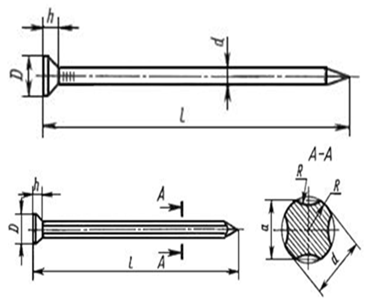 19Гвозди строительные, ГОСТ 4028-63Размер адолжен быть до 4.45, не нормируетсяДля трефовых 3.55, для круглых не нормируетсямм19Гвозди строительные, ГОСТ 4028-63Размер hне должен быть менее 1.82,4 для обоих типовмм20Сталь тонколистовая оцинкованная, ГОСТ 14918-80 Относительное удлинение δ4, при L0=80 мм 
 должно быть не менее 20ХШ: 23;ХП: 20%20Сталь тонколистовая оцинкованная, ГОСТ 14918-80Способность к вытяжке 
 должна быть ВГ или Н или Г и не нормируетсяХШ: ГХП: не нормируется20Сталь тонколистовая оцинкованная, ГОСТ 14918-80Предел текучести 
 должен быть 230, не нормируетсяХП: 230ХШ: не нормируется;
МПа20Сталь тонколистовая оцинкованная, ГОСТ 14918-80 Категория качества 
 должно быть первой категории качествапервой категории качества20Сталь тонколистовая оцинкованная, ГОСТ 14918-80Класс толщины покрытия 
 должен быть повышенный, 2Повышенный и 220Сталь тонколистовая оцинкованная, ГОСТ 14918-80Глубина сферической лунки 
 не должна быть менее 6.9, не нормируетсяХШ: 8;ХП: не нормируетсямм20Сталь тонколистовая оцинкованная, ГОСТ 14918-80 Временное сопротивление разрыву 
 должно быть не менее 255 но не более 490, не нормируетсяХШ: 300;ХП: не нормируетсяМПа20Сталь тонколистовая оцинкованная, ГОСТ 14918-80Марка цинка 
 должна быть Ц0 или Ц1Ц020Сталь тонколистовая оцинкованная, ГОСТ 14918-80 Назначение 
 для холодной штамповки и для холодного профилированияхолодной штамповки (ХШ) и для холодного профилирования (ХП)20Сталь тонколистовая оцинкованная, ГОСТ 14918-80Количество перегибов без излома оцинкованной стали 
 должно быть 8, не нормируетсяХП: 8ХШ: не нормируется;20Сталь тонколистовая оцинкованная, ГОСТ 14918-80 Толщина покрытиядолжна быть до 18, от 402 класс:15Повышенный класс: 50мкм20Сталь тонколистовая оцинкованная, ГОСТ 14918-80 Марка стали 
 должно быть 08пс, 08кп; 08пс08пс20Сталь тонколистовая оцинкованная, ГОСТ 14918-80 По равномерности толщины цинкового покрытия сталь 
 должна быть НР или УРНР20Сталь тонколистовая оцинкованная, ГОСТ 14918-80 Масса 1 м2 слоя покрытия, нанесенного с двух сторон должна быть до 258, от 5702 класс:200Повышенный класс: 600г20Сталь тонколистовая оцинкованная, ГОСТ 14918-80 Толщина проката 
 должна быть 0.50.5мм21Сетка полимернаяПрочность на разрыв по вертикалидолжна быть < 40003000кг21Сетка полимернаяЦветдолжен быть зеленый, серый, синийзеленый, серый, синий21Сетка полимернаяШиринадолжна быть от 3 до 64м21Сетка полимернаяДлинадолжна быть 5050м21Сетка полимернаяНазначениедолжна применяться при ведении фасадных работ на стройплощадках, предотвращая случайное выпадение инструмента, строительных материалов, людей и должна частично защищать рабочее пространство от неблагоприятных метеоусловийприменяется при ведении фасадных работ на стройплощадках, предотвращая случайное выпадение инструмента, строительных материалов, людей, частично защищает рабочее пространство от неблагоприятных метеоусловий 21Сетка полимернаяПлотностьдолжна быть не менее 50 но до 7060г/м221Сетка полимернаяДлина ячейкидолжна быть ≤ 106мм21Сетка полимернаяЗатемнениедолжно быть до 6050%21Сетка полимернаяПрочность на разрыв по горизонталидолжна быть до 25002000кг21Сетка полимернаяШирина ячейкидолжна быть до 54мм22Порошок шлифовочныйТипдолжен быть мелкозернистыймелкозернистый22Порошок шлифовочныйНазначениедолжен быть порошок для шлифовкипорошок для шлифовки23Сетка полимернаяЗатемнениедолжно быть до 6040%23Сетка полимернаяДлина ячейкидолжна быть ≤ 106мм23Сетка полимернаяЦветдолжен быть зеленый; серый; синийзеленый23Сетка полимернаяПрочность на разрыв по вертикалидолжна быть < 40003000кг23Сетка полимернаяДлинадолжна быть 100100м23Сетка полимернаяШирина ячейкидолжна быть до 54мм23Сетка полимернаяШиринадолжна быть не более 6, 104 и 10м23Сетка полимернаяПлотностьдолжна быть до 100* но не менее 7080г/м223Сетка полимернаяПрочность на разрыв по горизонталидолжна быть до 25002000кг23Сетка полимернаяНазначениедолжна применяться при ведении фасадных работ на стройплощадках, предотвращая случайное выпадение инструмента, строительных материалов, людей и должна частично защищать рабочее пространство от неблагоприятных метеоусловийприменяется при ведении фасадных работ на стройплощадках, предотвращая случайное выпадение инструмента, строительных материалов, людей, частично защищает рабочее пространство от неблагоприятных метеоусловий 24Растворы строительные, ГОСТ 28013-98Дозирование сыпучих исходных материалов и жидких составляющих для растворных смесейдолжно быть по массе, по объему; по массепо массе для сыпучих,  по объему для жидких24Растворы строительные, ГОСТ 28013-98Погрешность дозирования для вяжущих материалов, заполнителей, воды и добавок ±2±2 для заполнителей, ±1 для вяжуших материалов, воды и добавок%24Растворы строительные, ГОСТ 28013-98Отклонение средней плотности раствора от установленной проектом в сторону увеличениядопускается до 108%24Растворы строительные, ГОСТ 28013-98По средней плотности растворыдолжны быть тяжелые; легкиетяжелые24Растворы строительные, ГОСТ 28013-98Норма подвижности по погружению конусадолжна быть от 8 до 14*Штукатурные: 10, кладочные: 14см24Растворы строительные, ГОСТ 28013-98При подогреве заполнителей их температура в зависимости от применяемого вяжущегодолжна быть до 6058°С24Растворы строительные, ГОСТ 28013-98Марка прочности растворов на сжатие в проектном возрастедолжна быть М150М15024Растворы строительные, ГОСТ 28013-98Содержание щелочей в цементных вяжущих не должно превышать 0.6, не нормируетсяШтукатурные - 0.6, кладочные - не нормируется% по массе24Растворы строительные, ГОСТ 28013-98Растворы по применяемым вяжущимдолжны быть простыепростые24Растворы строительные, ГОСТ 28013-98Заполнителидолжны быть песок для строительных работ или пористые пески или песок из шлаков тепловых электростанций и золы-уносапесок из шлаков тепловых электростанций и золы-уноса24Растворы строительные, ГОСТ 28013-98Основное назначениедолжны быть штукатурные (раствор для набрызга), кладочныештукатурные (раствор для набрызга) и кладочные24Растворы строительные, ГОСТ 28013-98Расслаиваемость свежеприготовленных смесейдолжна быть до 108%24Растворы строительные, ГОСТ 28013-98Вяжущие материалыдолжны быть портландцемент; цементы пуццолановые; шлакопортландцемент; цементы сульфатостойкие; цементы для строительных растворовпортландцемент24Растворы строительные, ГОСТ 28013-98Водоудерживающая способность растворных смесейдолжна быть не менее 9094%24Растворы строительные, ГОСТ 28013-98Средняя плотность затвердевших растворов в проектном возрастедолжно быть от 14501600кг/м324Растворы строительные, ГОСТ 28013-98Содержание золы-уносадолжно быть менее 2015% массы цемента24Растворы строительные, ГОСТ 28013-98Марка по подвижности растворных смесейдолжна быть Пк3 и Пк4Штукатурные: Пк3; кладочные: Пк424Растворы строительные, ГОСТ 28013-98Марка морозостойкости растворовдолжна быть F100; F200F10024Растворы строительные, ГОСТ 28013-98Наибольшая крупность зерен заполнителядолжна быть не > 2.5Кладочные: 2,5; штукатурные: 2.5мм25Уайт-спирит (нефрас-С4-155/200), ГОСТ 3134-78Остаток в колбедолжно быть до 21,8%25Уайт-спирит (нефрас-С4-155/200), ГОСТ 3134-78Анилиновая точкадолжно быть не выше 6565°С25Уайт-спирит (нефрас-С4-155/200), ГОСТ 3134-78Содержание водорастворимых кислот и щелочейне допускаютсяотсутствуют25Уайт-спирит (нефрас-С4-155/200), ГОСТ 3134-78Плотность ρ420должна быть до 0.790*0.780г/см325Уайт-спирит (нефрас-С4-155/200), ГОСТ 3134-78Количество уайт-спирита, которое перегоняется при температуре до 200 °С должно быть от 9899%25Уайт-спирит (нефрас-С4-155/200), ГОСТ 3134-7890 % уайт-спирита (нефраса-С4- 155/200) перегоняется при температуредолжно быть не ≥ 190185°С25Уайт-спирит (нефрас-С4-155/200), ГОСТ 3134-78Массовая доля ароматических углеводородов, общей серыне должно быть > 16ароматических углеводородов : 15общей серы: 0,02%25Уайт-спирит (нефрас-С4-155/200), ГОСТ 3134-78Содержание механических примесей и водыне допускаютсяотсутствуют25Уайт-спирит (нефрас-С4-155/200), ГОСТ 3134-7810 % уайт-спирита (нефраса-С4- 155/200) перегоняется при температуредолжно быть до 170160°С25Уайт-спирит (нефрас-С4-155/200), ГОСТ 3134-78Температура вспышки, определяемая в закрытом тигле, самовоспламенениядолжно быть не ниже 33Вспышки: 33, самовоспламенения: 270°С25Уайт-спирит (нефрас-С4-155/200), ГОСТ 3134-78Летучесть по ксилолудолжна быть от 3.0 до 4.03,525Уайт-спирит (нефрас-С4-155/200), ГОСТ 3134-78Температура начала перегонки уайт-спирита (нефраса-С4- 155/200)должно быть до 160150°С26Сетка проволочная тканая, ГОСТ 3826-82Число проволок на 1 дм сеткине должно быть более 15.211,426Сетка проволочная тканая, ГОСТ 3826-82Ширина сеткидолжна быть 1500; 1800; 13001800мм26Сетка проволочная тканая, ГОСТ 3826-82Закрайкадолжны быть с закрайкой или без закрайкис закрайкой26Сетка проволочная тканая, ГОСТ 3826-82Номинальный размер стороны ячейки в светудолжен быть не менее 5.00 но не более 8.007мм26Сетка проволочная тканая, ГОСТ 3826-82Допуск на ширину сетки±1.0±1.0%26Сетка проволочная тканая, ГОСТ 3826-82Форма ячейки сеткидолжна быть квадратнаяквадратная26Сетка проволочная тканая, ГОСТ 3826-82Группа по точности размера ячейки сеткидолжна быть 1 или 2126Сетка проволочная тканая, ГОСТ 3826-82Пропуск проволок в сеткене допускаетсяотсутствует26Сетка проволочная тканая, ГОСТ 3826-82Механические повреждения, перегибы, разорванные и сшитые местане допускаютсяотсутствуют26Сетка проволочная тканая, ГОСТ 3826-82Допускаемое отклонение от номинального размера для среднего арифметического размера стороны ячейки в свету±9±6%26Сетка проволочная тканая, ГОСТ 3826-82Плотность сеткидолжна быть НН26Сетка проволочная тканая, ГОСТ 3826-82Материал проволокидолжна быть низкоуглеродистая без покрытия; оцинкованнаянизкоуглеродистая без покрытия26Сетка проволочная тканая, ГОСТ 3826-82Номинальный диаметр проволокидолжен быть не менее 1.60 но не более 2.001,8мм26Сетка проволочная тканая, ГОСТ 3826-82Номер сеткидолжен быть не менее 5 но не > 8726Сетка проволочная тканая, ГОСТ 3826-82Живое сечение сеткидолжно быть не менее 51.0 но не более 69.463,4%26Сетка проволочная тканая, ГОСТ 3826-82Допускаемое число ячеек с максимально увеличенными размерами сторон в светудолжно быть не более 6 или не нормируется6%26Сетка проволочная тканая, ГОСТ 3826-82Масса 1 м2 сеткидолжна быть от 3.45* до 7.42*4,79кг26Сетка проволочная тканая, ГОСТ 3826-82Сеткане должна иметь механических повреждений, перегибов, разорванных и сшитых местНе имеет механических повреждений, перегибов, разорванных и сшитых мест27Растворы строительные, ГОСТ 28013-98Марка морозостойкости растворовдолжна быть F50F5027Растворы строительные, ГОСТ 28013-98По средней плотности растворыдолжны быть тяжелые; легкиетяжелые27Растворы строительные, ГОСТ 28013-98Отклонение средней плотности раствора в сторону увеличениядопускается до 108%27Растворы строительные, ГОСТ 28013-98Основное назначениедолжны быть кладочныекладочные27Растворы строительные, ГОСТ 28013-98Средняя плотность затвердевших растворов в проектном возрастедолжно быть не менее 14501600кг/м327Растворы строительные, ГОСТ 28013-98Погрешность дозирования для вяжущих материалов, заполнителей, воды и добавок ±2±2 для заполнителей, ±1 для вяжуших материалов, воды и добавок%27Растворы строительные, ГОСТ 28013-98Наибольшая крупность зерен заполнителядолжна быть до 52,5мм27Растворы строительные, ГОСТ 28013-98При подогреве заполнителей их температура в зависимости от применяемого вяжущегодолжна быть до 4038°С27Растворы строительные, ГОСТ 28013-98Содержание золы-уносадолжно быть до 2018% массы цемента27Растворы строительные, ГОСТ 28013-98Норма подвижности по погружению конусадолжна быть от 1 до 14Пк1: 2 Пк2: 7Пк3: 10см27Растворы строительные, ГОСТ 28013-98Растворы по применяемым вяжущимдолжны быть сложныесложные27Растворы строительные, ГОСТ 28013-98Марка по подвижностидолжна быть Пк1, Пк2, Пк3; Пк1, Пк2, Пк4Пк1 и Пк2 и Пк327Растворы строительные, ГОСТ 28013-98Заполнителидолжны быть золы-уноса, пористые пески; песок из шлаков тепловых электростанций; песок для строительных работ; песок из шлаков черной, цветной металлургиизолы-уноса, пористые пески27Растворы строительные, ГОСТ 28013-98Марка прочности растворов на сжатие в проектном возрастедолжна быть М75М7527Растворы строительные, ГОСТ 28013-98Дозирование сыпучих исходных материалов и жидких составляющих для растворных смесейдолжно быть по массе, по объему; по массепо массе для сыпучих,  по объему для жидких27Растворы строительные, ГОСТ 28013-98Расслаиваемость свежеприготовленных смесейдолжна быть до 108%27Растворы строительные, ГОСТ 28013-98Вяжущие материалыизвесть строительная, портландцемент; известь строительная, шлакопортландцемент; известь строительная, цементы пуццолановые, цементы сульфатостойкие; цементы для строительных растворов, известь строительнаяизвесть строительная, портландцемент27Растворы строительные, ГОСТ 28013-98Водоудерживающая способность растворных смесейдолжна быть от 9094%28Вода для бетонов и строительных растворов, ГОСТ 23732-2011Содержание в воде фосфатов в расчете на P2O5должно быть от 50 до 9080мг/л28Вода для бетонов и строительных растворов, ГОСТ 23732-2011Окраскадолжна быть бесцветная или желтоватаябесцветная28Вода для бетонов и строительных растворов, ГОСТ 23732-2011Наличие нефтепродуктов, масел и жировдопускаются только следыИмеются только следы28Вода для бетонов и строительных растворов, ГОСТ 23732-2011Содержание в воде cульфидов в расчете на S2-должно быть 100100мг/л28Вода для бетонов и строительных растворов, ГОСТ 23732-2011Наличие поверхностно-активных веществ: стойкость пеныдолжна быть не более 2 2мин28Вода для бетонов и строительных растворов, ГОСТ 23732-2011Назначениедолжно быть для поливки наружных поверхностей бетонных конструкций, допускающих на поверхности появление выцветов, высолов; для поливки рабочих швов при перерывах в бетонировании, поверхностей стыков, подлежащих омоноличиваниюдля поливки рабочих швов при перерывах в бетонировании, поверхностей стыков, подлежащих омоноличиванию28Вода для бетонов и строительных растворов, ГОСТ 23732-2011Содержание в воде свинца в расчете на Pb2+должно быть менее 10090мг/л28Вода для бетонов и строительных растворов, ГОСТ 23732-2011Содержание в воде цинка в расчете на Zn2+должно быть не более 100100мг/л28Вода для бетонов и строительных растворов, ГОСТ 23732-2011Окисляемостьдолжна быть 15 15мг/л28Вода для бетонов и строительных растворов, ГОСТ 23732-2011Кислотность pHдолжна быть от 6 до 12.51028Вода для бетонов и строительных растворов, ГОСТ 23732-2011Содержание ионов SO2-4, Cl-должно быть не более 2500SO2-4: 500Cl-: 500мг/л28Вода для бетонов и строительных растворов, ГОСТ 23732-2011Содержание взвешенных частицдолжно быть не более 400200мг/л28Вода для бетонов и строительных растворов, ГОСТ 23732-2011Содержание в воде нитратов в расчете на NO-3, сахарадолжно быть не более 500NO-3500Сахар: 100мг/л28Вода для бетонов и строительных растворов, ГОСТ 23732-2011Содержание растворимых солейдолжно быть не более 350001000мг/л29Растворы строительные, ГОСТ 28013-98Вяжущие материалыизвесть строительная, портландцемент; шлакопортландцемент, известь строительная; цементы пуццолановые, цементы сульфатостойкие, известь строительная; гипс, известь строительная; цементы для строительных растворов, известь строительнаяизвесть строительная, портландцемент29Растворы строительные, ГОСТ 28013-98Погрешность дозирования для вяжущих материалов, заполнителей, воды и добавок ±2±2 для заполнителей, ±1 для вяжуших материалов, воды и добавок%29Растворы строительные, ГОСТ 28013-98Норма подвижности по погружению конусадолжна быть от 5 до 127см29Растворы строительные, ГОСТ 28013-98Содержание золы-уносадолжно быть не более 2018% массы цемента29Растворы строительные, ГОСТ 28013-98Растворы по применяемым вяжущимдолжны быть сложныесложные29Растворы строительные, ГОСТ 28013-98Основное назначениедолжны быть штукатурные накрывочного слоя (для накрывки)штукатурные накрывочного слоя (для накрывки)29Растворы строительные, ГОСТ 28013-98Марка по подвижностидолжна быть Пк3; Пк2Пк229Растворы строительные, ГОСТ 28013-98Марка по морозостойкости растворовдолжна быть F150F15029Растворы строительные, ГОСТ 28013-98Марка по прочности растворов на сжатие в проектном возрастедолжна быть М75М7529Растворы строительные, ГОСТ 28013-98При подогреве заполнителей их температура в зависимости от применяемого вяжущегодолжна быть до 4038°С29Растворы строительные, ГОСТ 28013-98Наибольшая крупность зерен заполнителядолжна быть до 1.251мм29Растворы строительные, ГОСТ 28013-98Заполнителидолжны быть песок для строительных работ, золы-уноса; пористые пески, золы-уноса; песок из шлаков тепловых электростанций, золы-уносапесок для строительных работ, золы-уноса29Растворы строительные, ГОСТ 28013-98Водоудерживающая способность растворных смесейдолжна быть не менее 9094%29Растворы строительные, ГОСТ 28013-98Дозирование сыпучих исходных материалов и жидких составляющих для растворных смесейдолжно быть по массе, по объему; по массепо массе для сыпучих,  по объему для жидких29Растворы строительные, ГОСТ 28013-98Отклонение средней плотности раствора в сторону увеличениядопускается не более 108%29Растворы строительные, ГОСТ 28013-98По средней плотности растворыдолжны быть тяжелые, легкиеТяжелые и легкие29Растворы строительные, ГОСТ 28013-98Расслаиваемость свежеприготовленных смесейдолжна быть 1010%30Пакля пропитаннаяМасса пропитанного рулонадолжна быть от 14 до 1715кг30Пакля пропитаннаяМассовая доля кострыдолжна быть до 2420%31Грунтовка перхлорвиниловаяСтойкость комплексного покрытия к действию 
раствора едкого натра при температуре (80±85) °Сдолжна быть от 1012ч31Грунтовка перхлорвиниловаяСпособ нанесениядолжен быть пневматическим распылениемпневматическим распылением31Грунтовка перхлорвиниловаяУсловная вязкость при температуре 20 °Сдолжна быть от 26 до 4635с31Грунтовка перхлорвиниловаяМассовая доля нелетучих веществдолжна быть не более 35 но более 3032%31Грунтовка перхлорвиниловаяНазначениедолжно быть для местной защиты поверхности металлов в процессе контурного травления в агрессивных средахдля местной защиты поверхности металлов в процессе контурного травления в агрессивных средах31Грунтовка перхлорвиниловаяВремя высыхания до степени 3 при температуре (20±2) °Сдолжно быть не более 11ч31Грунтовка перхлорвиниловаяРазбавительдолжен быть растворительрастворитель31Грунтовка перхлорвиниловаяПокрытиедолжно быть ровное, однородное, без посторонних включений и пузырейровное, однородное, без посторонних включений и пузырей31Грунтовка перхлорвиниловаяЦветдолжен быть красно-коричневыйкрасно-коричневый32Сталь тонколистовая оцинкованная, ГОСТ 14918-80Предел текучести 
 должен быть 230, не нормируетсяХП: 230;ХШ: не нормируетсяМПа32Сталь тонколистовая оцинкованная, ГОСТ 14918-80Марка цинка 
 должна быть Ц0 или Ц1Ц032Сталь тонколистовая оцинкованная, ГОСТ 14918-80 Категория качества 
 должно быть первой категории качествапервой категории качества32Сталь тонколистовая оцинкованная, ГОСТ 14918-80 Марка стали 
 должно быть 08пс, 08кп; 08пс08пс32Сталь тонколистовая оцинкованная, ГОСТ 14918-80Класс толщины покрытиядолжен быть 1132Сталь тонколистовая оцинкованная, ГОСТ 14918-80Способность к вытяжке 
 должна быть ВГ и Н или Г и не нормируетсяВГ и Н для ХШ и не нормируется для ХП32Сталь тонколистовая оцинкованная, ГОСТ 14918-80Количество перегибов без излома оцинкованной стали 
 должно быть 8, не нормируетсяХП: 8,ХШ: не нормируется32Сталь тонколистовая оцинкованная, ГОСТ 14918-80Глубина сферической лунки не должна быть менее 6.9, не нормируетсяХШ ВГ: 8,5;ХШ Н: 7;ХП: не нормируетсямм32Сталь тонколистовая оцинкованная, ГОСТ 14918-80 Относительное удлинение δ4, при L0=80 мм 
 должно быть не менее 20ХП: 20ХШ ВГ: 26ХШ Н: 21%32Сталь тонколистовая оцинкованная, ГОСТ 14918-80 Толщина покрытиядолжна быть от 18 до 4030мкм32Сталь тонколистовая оцинкованная, ГОСТ 14918-80 Временное сопротивление разрыву 
 должно быть от 255* до 490*, не нормируетсяХШ ВГ: 300;ХШ Н: 400;ХП: не нормируетсяМПа32Сталь тонколистовая оцинкованная, ГОСТ 14918-80 По равномерности толщины цинкового покрытия сталь 
 должна быть НР или УРНР32Сталь тонколистовая оцинкованная, ГОСТ 14918-80 Толщина проката 
 должна быть 0.50,5мм32Сталь тонколистовая оцинкованная, ГОСТ 14918-80 Назначение 
 для холодной штамповки и для холодного профилированиядля холодной штамповки (ХШ) и для холодного профилирования (ХП)32Сталь тонколистовая оцинкованная, ГОСТ 14918-80 Масса 1 м2 слоя покрытия, нанесенного с двух сторон должна быть от 258 до 570400г33Бумага оберточная, ГОСТ 8273-75Волокнадолжны быть естественного цвета; окрашеныестественного цвета для обеих марок33Бумага оберточная, ГОСТ 8273-75Масса бумаги площадью 
1 м2должна быть не менее 20Марка А: 30Марка Д: 40г33Бумага оберточная, ГОСТ 8273-75Степень проклейкидолжна быть от 1 до 1.51,2 для обеих марокмм33Бумага оберточная, ГОСТ 8273-75Маркадолжна быть А, ДА, Д33Бумага оберточная, ГОСТ 8273-75Назначениедолжна применяться для упаковывания промышленных изделий и иметь гладкость, отличную от гладкости другой бумаги оберточнойприменяется для упаковывания промышленных изделий и имеет гладкость, отличную от гладкости другой бумаги оберточной 33Бумага оберточная, ГОСТ 8273-75Разрывная длина в среднем по двум направлениям для массы бумаги площадью 
1 м2: 45 г и 60 гдолжна быть не менее 170045 г  марки А: 450045 г марки Д: 210060 г марки А: 500060 г марки Д: 1700м33Бумага оберточная, ГОСТ 8273-75Влажностьдолжна не быть > 54 для обеих марок%33Бумага оберточная, ГОСТ 8273-75Гладкостьдолжна быть односторонняя или двусторонняяДвусторонняя для обеих марок34 Пиломатериалы хвойных пород (доски) ,  ГОСТ 8486-86, ГОСТ 24454-80, ГОСТ 18288-87Параметр шероховатости поверхности пиломатериалов Rmmaxдолжен быть не более 12501250мкм34 Пиломатериалы хвойных пород (доски) ,  ГОСТ 8486-86, ГОСТ 24454-80, ГОСТ 18288-87Предельные отклонения от номинальных размеров по толщине±2.0±2.0мм34 Пиломатериалы хвойных пород (доски) ,  ГОСТ 8486-86, ГОСТ 24454-80, ГОСТ 18288-87Пиломатериалдолжен быть сырой или сухойсухой34 Пиломатериалы хвойных пород (доски) ,  ГОСТ 8486-86, ГОСТ 24454-80, ГОСТ 18288-87Толщинадолжна быть 44; 40; 60, 5044мм34 Пиломатериалы хвойных пород (доски) ,  ГОСТ 8486-86, ГОСТ 24454-80, ГОСТ 18288-87Ширина узкой пластидолжна быть не менее 100100мм34 Пиломатериалы хвойных пород (доски) ,  ГОСТ 8486-86, ГОСТ 24454-80, ГОСТ 18288-87Трещины: пластевые сквозные, в том числе выходящие на торец, длинойдолжны быть до 200150мм34 Пиломатериалы хвойных пород (доски) ,  ГОСТ 8486-86, ГОСТ 24454-80, ГОСТ 18288-87Биологические повреждения: червоточина (на любом однометровом участке длины)должна быть не более 2234 Пиломатериалы хвойных пород (доски) ,  ГОСТ 8486-86, ГОСТ 24454-80, ГОСТ 18288-87Покоробленность продольная по пласти, крыловатость (стрела прогиба в долях длины пиломатериала)должно быть не более 0.20,2%34 Пиломатериалы хвойных пород (доски) ,  ГОСТ 8486-86, ГОСТ 24454-80, ГОСТ 18288-87Пиломатериалы по видам обработкидолжны быть необрезныенеобрезные34 Пиломатериалы хвойных пород (доски) ,  ГОСТ 8486-86, ГОСТ 24454-80, ГОСТ 18288-87Порода древесиныдолжна быть сосна или ельсосна34 Пиломатериалы хвойных пород (доски) ,  ГОСТ 8486-86, ГОСТ 24454-80, ГОСТ 18288-87Влажность материаладолжна быть не более 3020%34 Пиломатериалы хвойных пород (доски) ,  ГОСТ 8486-86, ГОСТ 24454-80, ГОСТ 18288-87Сортдолжен быть 2234 Пиломатериалы хвойных пород (доски) ,  ГОСТ 8486-86, ГОСТ 24454-80, ГОСТ 18288-87Длинадолжна быть от 2 до 64м34 Пиломатериалы хвойных пород (доски) ,  ГОСТ 8486-86, ГОСТ 24454-80, ГОСТ 18288-87Сучки частично сросшиеся и несросшиеся: пластевые и ребровые (на любом однометровом участке длины на каждой из сторон)должно быть не более 3335Шпатлевка перхлорвиниловая,  ГОСТ 10277-90Способ нанесениядолжен быть методом пневматического распыления или шпателемШпателем для обоих цветов35Шпатлевка перхлорвиниловая,  ГОСТ 10277-90Внешний вид шпатлевочного покрытия после высыханияповерхность шпатлевочного покрытия должна быть ровной, 
однородной, без пузырей,
царапин, трещин и механических включенийповерхность шпатлевочного покрытия ровная, 
однородная, без пузырей,
царапин, трещин и механических включений для обоих цветов35Шпатлевка перхлорвиниловая,  ГОСТ 10277-90Время высыхания до степени 3 при температуре (20+2) °Сдолжно не быть ≥21 для обоих цветовч35Шпатлевка перхлорвиниловая,  ГОСТ 10277-90Маркадолжна быть ХВ-004ХВ-004 для обоих цветов35Шпатлевка перхлорвиниловая,  ГОСТ 10277-90Назначениедолжна быть для выравнивания и исправления дефектов загрунтованных металлических и деревянных поверхностей, для выправок по выявительному слою эмалидля выравнивания и исправления дефектов загрунтованных металлических и деревянных поверхностей, для выправок по выявительному слою эмали для обоих цветов35Шпатлевка перхлорвиниловая,  ГОСТ 10277-90Массовая доля нелетучих веществне должна быть > 70Серая: 67,  зеленая : 60%35Шпатлевка перхлорвиниловая,  ГОСТ 10277-90Описаниедолжна быть смесь пигментов, наполнителей и раствора поливинилхлоридной хлорированной смолы в органических растворителях с добавлением пластификаторасмесь пигментов, наполнителей и раствора поливинилхлоридной хлорированной смолы в органических растворителях с добавлением пластификатора для обоих цветов35Шпатлевка перхлорвиниловая,  ГОСТ 10277-90Прочность при ударе на приборе У-1должна быть не менее 3030 для обоих цветовсм35Шпатлевка перхлорвиниловая,  ГОСТ 10277-90Цветдолжен быть зеленый, серыйЗеленый и серый35Шпатлевка перхлорвиниловая,  ГОСТ 10277-90Эластичность при изгибедолжна не быть ≥ 4540 для обоих цветовмм35Шпатлевка перхлорвиниловая,  ГОСТ 10277-90Способность шлифоватьсядолжна шлифоваться с водойШлифуется с водой для обоих цветов35Шпатлевка перхлорвиниловая,  ГОСТ 10277-90Условная вязкость шпатлевки при температуре (20.0+0.5) °С по ВЗ-246, сопло 6 ммдолжна быть не более 7030 для серой, 50 для зеленойс36Смеси сухие штукатурные цементно-известково-песчаные для внутренних и наружных работПокрытиедолжно обладать повышенной паропроницаемостьюобладает повышенной паропроницаемостью36Смеси сухие штукатурные цементно-известково-песчаные для внутренних и наружных работЖизнеспособность растворане должна быть более 9090минут36Смеси сухие штукатурные цементно-известково-песчаные для внутренних и наружных работНазначениедолжно быть для оштукатуривания наружных и внутренних стендля оштукатуривания наружных и внутренних стен36Смеси сухие штукатурные цементно-известково-песчаные для внутренних и наружных работЦветсерый; светло-серыйсветло-серый36Смеси сухие штукатурные цементно-известково-песчаные для внутренних и наружных работКрупность заполнителядолжна быть не более 0.50.5мм36Смеси сухие штукатурные цементно-известково-песчаные для внутренних и наружных работПрочность на сжатиедолжна быть не менее 810МПа36Смеси сухие штукатурные цементно-известково-песчаные для внутренних и наружных работКласс материалов по удельной эффективной активности естественных радионуклидовдолжен быть 1136Смеси сухие штукатурные цементно-известково-песчаные для внутренних и наружных работТемпература применениядолжна быть  +5* ... +35*+5 ... +35°С36Смеси сухие штукатурные цементно-известково-песчаные для внутренних и наружных работМорозостойкость, цикловне должно быть менее 505036Смеси сухие штукатурные цементно-известково-песчаные для внутренних и наружных работОптимальный слой нанесениядолжно быть менее 2520мм36Смеси сухие штукатурные цементно-известково-песчаные для внутренних и наружных работРасход на 1 м2 при толщине слоя раствора 10 ммдолжен быть не менее 12 но не более 1815кг37 Пиломатериалы хвойных пород (доски) ), ГОСТ 8486-86, ГОСТ 24454-80, ГОСТ 18288-87Пиломатериалдолжен быть сырой или сухойсухой37 Пиломатериалы хвойных пород (доски) ), ГОСТ 8486-86, ГОСТ 24454-80, ГОСТ 18288-87Покоробленность продольная по пласти и кромке, крыловатость (стрела прогиба в долях длины пиломатериала)должно быть не более 0.20,2%37 Пиломатериалы хвойных пород (доски) ), ГОСТ 8486-86, ГОСТ 24454-80, ГОСТ 18288-87Пиломатериалы по видам обработкидолжны быть обрезныеобрезные37 Пиломатериалы хвойных пород (доски) ), ГОСТ 8486-86, ГОСТ 24454-80, ГОСТ 18288-87Толщинадолжна быть 32; 2525мм37 Пиломатериалы хвойных пород (доски) ), ГОСТ 8486-86, ГОСТ 24454-80, ГОСТ 18288-87Ширинадолжна быть от 100* до 150*150мм37 Пиломатериалы хвойных пород (доски) ), ГОСТ 8486-86, ГОСТ 24454-80, ГОСТ 18288-87Предельные отклонения от номинальных размеров по толщине±1.0±1.0мм37 Пиломатериалы хвойных пород (доски) ), ГОСТ 8486-86, ГОСТ 24454-80, ГОСТ 18288-87Трещины: пластевые сквозные, в том числе выходящие на торец, длинойдолжны быть до 200150мм37 Пиломатериалы хвойных пород (доски) ), ГОСТ 8486-86, ГОСТ 24454-80, ГОСТ 18288-87Параметр шероховатости поверхности пиломатериалов Rmmaxдолжен быть не более 12501250мкм37 Пиломатериалы хвойных пород (доски) ), ГОСТ 8486-86, ГОСТ 24454-80, ГОСТ 18288-87Длинадолжна быть от 2 до 43м37 Пиломатериалы хвойных пород (доски) ), ГОСТ 8486-86, ГОСТ 24454-80, ГОСТ 18288-87Предельные отклонения от номинальных размеров по ширине±3.0±3.0мм37 Пиломатериалы хвойных пород (доски) ), ГОСТ 8486-86, ГОСТ 24454-80, ГОСТ 18288-87Сучки частично сросшиеся и несросшиеся: пластевые и ребровые (на любом однометровом участке длины на каждой из сторон)должно быть не более 3337 Пиломатериалы хвойных пород (доски) ), ГОСТ 8486-86, ГОСТ 24454-80, ГОСТ 18288-87Сортдолжен быть 2237 Пиломатериалы хвойных пород (доски) ), ГОСТ 8486-86, ГОСТ 24454-80, ГОСТ 18288-87Биологические повреждения: червоточина (на любом однометровом участке длины)должна быть не более 2237 Пиломатериалы хвойных пород (доски) ), ГОСТ 8486-86, ГОСТ 24454-80, ГОСТ 18288-87Порода древесиныдолжна быть сосна или ельсосна37 Пиломатериалы хвойных пород (доски) ), ГОСТ 8486-86, ГОСТ 24454-80, ГОСТ 18288-87Влажность материаладолжна быть не более 3020%38Плиты облицовочные, ГОСТ 9480-2012Гранидолжны быть обрезныеобрезные38Плиты облицовочные, ГОСТ 9480-2012Ширинадолжна быть не менее 300300мм38Плиты облицовочные, ГОСТ 9480-2012Видимые повреждениядолжны отсутствоватьотсутствуют38Плиты облицовочные, ГОСТ 9480-2012Назначениедолжны предназначаться для наружной облицовки элементов зданий и сооружений, устройства полов, а также для переработки на архитектурно-строительные изделияпредназначаются для наружной облицовки элементов зданий и сооружений, устройства полов, а также для переработки на архитектурно-строительные изделия38Плиты облицовочные, ГОСТ 9480-2012Толщинадолжна быть не менее 30 но до 4030мм38Плиты облицовочные, ГОСТ 9480-2012Материалдолжен быть гранитгранит38Плиты облицовочные, ГОСТ 9480-2012Длинадолжна не быть > 600450мм38Плиты облицовочные, ГОСТ 9480-2012Предельное отклонение по длине и ширине±1.5±1мм38Плиты облицовочные, ГОСТ 9480-2012Вид плитдолжен быть мерныемерные38Плиты облицовочные, ГОСТ 9480-2012Фактура лицевой поверхностидолжна быть полированнаяполированная39Растворы строительные, ГОСТ 28013-98Марка морозостойкости растворовдолжна быть F100, F200F100 и F20039Растворы строительные, ГОСТ 28013-98Заполнителидолжны быть песок для строительных работ; золы-уноса, пористые пески; песок из шлаков тепловых электростанций; песок из шлаков черной, цветной металлургии, золы-уносазолы-уноса, пористые пески39Растворы строительные, ГОСТ 28013-98Отклонение средней плотности раствора от установленной проектом в сторону увеличениядопускается не более 108%39Растворы строительные, ГОСТ 28013-98Средняя плотность затвердевших растворов в проектном возрастедолжно быть 15001500кг/м339Растворы строительные, ГОСТ 28013-98Основное назначениедолжны быть кладочныекладочные39Растворы строительные, ГОСТ 28013-98По средней плотности растворыдолжны быть тяжелыетяжелые39Растворы строительные, ГОСТ 28013-98Наибольшая крупность зерен заполнителядолжна быть не более 5.02,5мм39Растворы строительные, ГОСТ 28013-98Водоудерживающая способность растворных смесейдолжна быть не менее 9094%39Растворы строительные, ГОСТ 28013-98Содержание золы-уносадолжно быть менее 2018% массы цемента39Растворы строительные, ГОСТ 28013-98Дозирование сыпучих исходных материалов и жидких составляющих для растворных смесейдолжно быть по массе, по объему; по массепо массе для сыпучих,  по объему для жидких39Растворы строительные, ГОСТ 28013-98Погрешность дозирования для вяжущих материалов, заполнителей, воды и добавок ±2±2 для заполнителей, ±1 для вяжуших материалов, воды и добавок%39Растворы строительные, ГОСТ 28013-98Вяжущие материалыдолжны быть шлакопортландцемент, портландцемент; цементы пуццолановые, цементы сульфатостойкие; цементы для строительных растворов, портландцементшлакопортландцемент, портландцемент39Растворы строительные, ГОСТ 28013-98Норма подвижности по погружению конусадолжна быть от 1 до 8Пк1: 3Пк2: 7см39Растворы строительные, ГОСТ 28013-98Расслаиваемость свежеприготовленных смесейдолжна быть до 108%39Растворы строительные, ГОСТ 28013-98Марка прочности растворов на сжатие в проектном возрастедолжна быть М150М15039Растворы строительные, ГОСТ 28013-98Растворы по применяемым вяжущимдолжны быть сложныесложные39Растворы строительные, ГОСТ 28013-98При подогреве заполнителей их температура в зависимости от применяемого вяжущегодолжна быть до 6058°С39Растворы строительные, ГОСТ 28013-98Марка по подвижности растворных смесейдолжна быть Пк1 и Пк2Пк1 и Пк240Отходы потребления текстильные (ветошь), ГОСТ  4643-75Цветдолжен быть серый и белый или суровый и бежевыйсерый, белый и бежевый40Отходы потребления текстильные (ветошь), ГОСТ  4643-75Описаниедолжны быть изделия, бывшие в употреблении из палаточных тканей,   изделия, бывшие в употребленииизделия, бывшие в употреблении из палаточных тканей и  изделия, бывшие в употреблении40Отходы потребления текстильные (ветошь), ГОСТ  4643-75Отходы по способу выработкидолжны быть стеганые на вате или нетканые  и тканыестеганые на вате и тканые40Отходы потребления текстильные (ветошь), ГОСТ  4643-75Фактическая, нормированная влажностьдолжна быть не более 19Изделия, бывшие в употреблении из палаточных тканей: фактическая влажность 19, нормированная влажность 12;изделия, бывшие в употреблении: фактическая влажность 19, нормированная влажность 12;%40Отходы потребления текстильные (ветошь), ГОСТ  4643-75Волокнодолжно быть хлопчатобумажное, хлопок в смеси с химическими волокнами; хлопчатобумажноехлопчатобумажное40Отходы потребления текстильные (ветошь), ГОСТ  4643-75Размеры куска: площадьдолжна не быть ≥ 400350см241Краски фасадные перхлорвиниловыеВремя высыхания до степени 3 при температуре 20±2 °Сдолжно быть менее 42ч41Краски фасадные перхлорвиниловыеЦветдолжен быть голубой; серый; кремовыйголубой41Краски фасадные перхлорвиниловыеОписаниедолжна быть суспензия пигментов и наполнителей в 10 % перхлорвиниловом лакесуспензия пигментов и наполнителей в 10 % перхлорвиниловом лаке41Краски фасадные перхлорвиниловыеЭластичность пленки при изгибедолжно быть не более 55мм41Краски фасадные перхлорвиниловыеНазначениедолжна быть для окраски оштукатуренных бетонных и кирпичных поверхностей фасадов зданий, а также по старым покрытиямдля окраски оштукатуренных бетонных и кирпичных поверхностей фасадов зданий, а также по старым покрытиям41Краски фасадные перхлорвиниловыеКраскадолжна быть без пластификаторабез пластификатора41Краски фасадные перхлорвиниловыеСтепень перетирадолжно не быть ≥ 140130мкм41Краски фасадные перхлорвиниловыеУсловная вязкость по вискозиметру ВЗ-246 с диаметром сопла 4 мм при температуре  20±5 °Сдолжна быть от 35 до 7050с41Краски фасадные перхлорвиниловыеМассовая доля нелетучих веществдолжно быть ≥ 43 но < 4745%42Гвозди строительные, ГОСТ 4028-63Размер hдолжен быть не менее 3.63,6 для d=6 и 4,8 для d=8мм42Гвозди строительные, ГОСТ 4028-63Длина гвоздя lдолжна быть до 250*200 для d=6 и 250 для d=8мм42Гвозди строительные, ГОСТ 4028-63Типдолжны быть круглыеКруглые для всех типоразмеров42Гвозди строительные, ГОСТ 4028-63Диаметр головки Dне должен быть менее 1111 для d=6 и 14 для d=8мм42Гвозди строительные, ГОСТ 4028-63Форма головкидолжна быть коническаяКоническая для всех типоразмеров42Гвозди строительные, ГОСТ 4028-63Чертеж гвоздя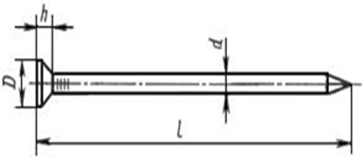 Для всех типоразмеров:42Гвозди строительные, ГОСТ 4028-63Условный диаметр стержня dдолжен быть 6, 86 и 8мм43Сталь тонколистовая оцинкованная,  ГОСТ 14918-80 Назначение 
 для холодной штамповки и для холодного профилированиядля холодной штамповки (ХШ) и для холодного профилирования (ХП)43Сталь тонколистовая оцинкованная,  ГОСТ 14918-80Количество перегибов без излома оцинкованной стали 
 должно быть 8, не нормируетсяХП: 8ХШ: не нормируется43Сталь тонколистовая оцинкованная,  ГОСТ 14918-80 Толщина проката 
 должна быть 0.50.5мм43Сталь тонколистовая оцинкованная,  ГОСТ 14918-80Глубина сферической лунки 
 не должна быть менее 6.9, не нормируетсяХШ ВГ: 8,5ХШ Г: 8ХП: не нормируетсямм43Сталь тонколистовая оцинкованная,  ГОСТ 14918-80Способность к вытяжке 
 должна быть ВГ и Н или Г и не нормируетсяВГ и Г для ХШ и не нормируется для ХП43Сталь тонколистовая оцинкованная,  ГОСТ 14918-80 Категория качества 
 должно быть первой категории качествапервой категории качества43Сталь тонколистовая оцинкованная,  ГОСТ 14918-80Предел текучести 
 должен быть 230, не нормируется230 для ХП и не нормируется для ХШМПа43Сталь тонколистовая оцинкованная,  ГОСТ 14918-80 Масса 1 м2 слоя покрытия, нанесенного с двух сторон 
 должна быть от 258 до 570400г43Сталь тонколистовая оцинкованная,  ГОСТ 14918-80 Марка стали 
 должно быть 08пс, 08кп; 08пс08пс (ХП)  и 08кп (ХШ)43Сталь тонколистовая оцинкованная,  ГОСТ 14918-80 Временное сопротивление разрыву 
 должно быть от 255* до 490*, не нормируетсяХШ ВГ: 350ХШ Г: 370ХП: не нормируетсяМПа43Сталь тонколистовая оцинкованная,  ГОСТ 14918-80 Толщина покрытия 
 должна быть от 18 до 4035мкм43Сталь тонколистовая оцинкованная,  ГОСТ 14918-80 По равномерности толщины цинкового покрытия сталь 
 должна быть НР или УРНР43Сталь тонколистовая оцинкованная,  ГОСТ 14918-80Класс толщины покрытия 
 должен быть 1143Сталь тонколистовая оцинкованная,  ГОСТ 14918-80Марка цинка 
 должна быть Ц0 или Ц1Ц043Сталь тонколистовая оцинкованная,  ГОСТ 14918-80 Относительное удлинение δ4, при L0=80 мм 
 должно быть не менее 20ХШ ВГ: 26;ХШ Г: 23;ХП: 20%44 Пиломатериалы хвойных пород (доски),  ГОСТ 8486-86, ГОСТ 24454-80, ГОСТ 18288-87Сортдолжен быть 2244 Пиломатериалы хвойных пород (доски),  ГОСТ 8486-86, ГОСТ 24454-80, ГОСТ 18288-87Параметр шероховатости поверхности пиломатериалов Rmmaxдолжно быть < 12501200мкм44 Пиломатериалы хвойных пород (доски),  ГОСТ 8486-86, ГОСТ 24454-80, ГОСТ 18288-87Порода древесиныдолжна быть сосна или ельсосна44 Пиломатериалы хвойных пород (доски),  ГОСТ 8486-86, ГОСТ 24454-80, ГОСТ 18288-87Предельные отклонения от номинальных размеров по ширине±3.0±3.0мм44 Пиломатериалы хвойных пород (доски),  ГОСТ 8486-86, ГОСТ 24454-80, ГОСТ 18288-87Предельные отклонения от номинальных размеров по толщине±2.0±2.0мм44 Пиломатериалы хвойных пород (доски),  ГОСТ 8486-86, ГОСТ 24454-80, ГОСТ 18288-87Влажность материалане должна быть ≥ 3020%44 Пиломатериалы хвойных пород (доски),  ГОСТ 8486-86, ГОСТ 24454-80, ГОСТ 18288-87Пиломатериалдолжен быть сырой или сухойсухой44 Пиломатериалы хвойных пород (доски),  ГОСТ 8486-86, ГОСТ 24454-80, ГОСТ 18288-87Трещины: пластевые сквозные, в том числе выходящие на торец, длинойдолжны быть до 200150мм44 Пиломатериалы хвойных пород (доски),  ГОСТ 8486-86, ГОСТ 24454-80, ГОСТ 18288-87Толщинадолжно быть 40, 44; 50, 6050 и 60мм44 Пиломатериалы хвойных пород (доски),  ГОСТ 8486-86, ГОСТ 24454-80, ГОСТ 18288-87Сучки частично сросшиеся и несросшиеся: пластевые и ребровые (на любом однометровом участке длины на каждой из сторон)должно быть не более 3344 Пиломатериалы хвойных пород (доски),  ГОСТ 8486-86, ГОСТ 24454-80, ГОСТ 18288-87Покоробленность продольная по пласти и кромке, крыловатость (стрела прогиба в долях длины пиломатериала)должно быть не более 0.20,2%44 Пиломатериалы хвойных пород (доски),  ГОСТ 8486-86, ГОСТ 24454-80, ГОСТ 18288-87Ширинадолжна быть от 75 до 150125мм44 Пиломатериалы хвойных пород (доски),  ГОСТ 8486-86, ГОСТ 24454-80, ГОСТ 18288-87Биологические повреждения: червоточина (на любом однометровом участке длины)должна быть не более 2244 Пиломатериалы хвойных пород (доски),  ГОСТ 8486-86, ГОСТ 24454-80, ГОСТ 18288-87Пиломатериалы по видам обработкидолжны быть обрезныеобрезные44 Пиломатериалы хвойных пород (доски),  ГОСТ 8486-86, ГОСТ 24454-80, ГОСТ 18288-87Длинадолжна быть 5.5; 4.04м45Проволока стальная вязальная, ГОСТ 3282-74Масса проволоки в мотке, на катушкедолжна быть более 2.01,6: 2,12,2: 52,0: 2,33: 6,3кг45Проволока стальная вязальная, ГОСТ 3282-74Группа по временному сопротивлению разрывудолжна быть I или II и не нормируетсятермически необработанная: Группа 1термически обработанная: не нормируется; 45Проволока стальная вязальная, ГОСТ 3282-74Проволока по виду поверхностидолжна быть с покрытиемс покрытием45Проволока стальная вязальная, ГОСТ 3282-74Поверхностная плотность цинкадолжна быть от 501,6: 512,2: 602,0: 603: 70г/м245Проволока стальная вязальная, ГОСТ 3282-74Проволока по виду обработкидолжна быть термически обработанная, термически необработаннаятермически обработанная и термически необработанная45Проволока стальная вязальная, ГОСТ 3282-74Относительное удлинение δ100должно быть не менее 12, не нормируетсяТермически обработанная:1,6: 122,2: 122,0: 123: 18Для термически необработанной проволоки по ГОСТ 3282-74 относительное удлинение не нормируется%45Проволока стальная вязальная, ГОСТ 3282-74Предельное отклонение по диаметрудолжно быть не меньше -0.12Повышенной точности:1,6: -0,052,2: -0,062,0: -0,063: -0,1Нормальной точности:1,6: -0,12,2: -0,122,0: -0,13: -0,12мм45Проволока стальная вязальная, ГОСТ 3282-74Класс покрытиядолжен быть 1145Проволока стальная вязальная, ГОСТ 3282-74На поверхности проволокине должно быть мест, не покрытых цинком, черных пятеннет мест, не покрытых цинком и нет черных пятен45Проволока стальная вязальная, ГОСТ 3282-74Проволока изготовленадолжна быть в мотках, на катушкахв мотках и на катушках45Проволока стальная вязальная, ГОСТ 3282-74Точность изготовлениядолжна быть нормальная, повышеннаянормальная и повышенная45Проволока стальная вязальная, ГОСТ 3282-74Временное сопротивление разрывудолжно быть  от 35* до 120*термически необработанная:1,6: 1002,2: 1002,0: 1003: 95термически обработанная:1,6: 402,2: 402,0: 403: 40кгс/мм245Проволока стальная вязальная, ГОСТ 3282-74Количество отрезков проволоки в мотке, на катушкедолжно быть не более 3В мотке: 1, на катушке: 345Проволока стальная вязальная, ГОСТ 3282-74Номинальный диаметрдолжен быть 1.6 и 2.2, 2.0 и 3.01.6 и 2.2 и 2.0 и 3.0мм